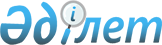 Об определении размера и порядка возмещения затрат на обучение на дому детей с ограниченными возможностями из числа инвалидов по индивидуальному учебному плану в Балхашском районе
					
			Утративший силу
			
			
		
					Решение Балхашского районного маслихата Алматинской области от 17 июля 2017 года № 20-93. Зарегистрировано Департаментом юстиции Алматинской области 4 августа 2017 года № 4286. Утратило силу решением Балхашского районного маслихата Алматинской области от 4 марта 2022 года № 16-68
      Сноска. Утратило силу решением Балхашского районного маслихата Алматинской области от 04.03.2022 № 16-68 (вводится в действие по истечении десяти календарных дней после дня его первого официального опубликования).
      В соответствии с подпунктом 4) статьи 16 Закона Республики Казахстан от 11 июля 2002 года "О социальной и медико-педагогической коррекционной поддержке детей с ограниченными возможностями" и приказом Министра здравоохранения и социального развития Республики Казахстан от 28 апреля 2015 года № 279 "Об утверждении стандартов гоударственных услуг в социально-трудовой сфере", Балхашский районный маслихат РЕШИЛ:
      1. Определить возмещение затрат на обучение на дому (далее-возмещение затрат на обучение) родителей и иных законных представителей детей с ограниченными возможностями из числа инвалидов (далее-детей с ограниченными возможностями) по индивидуальному учебному плану ежеквартально в размере восьми месячных расчетных показателей.
      2. Определить следующий порядок:
      1) возмещение затрат на обучение производится государственным учреждением "Отдел занятости и социальных программ Балхашского района";
      2) возмещение затрат на обучение предоставляется одному из родителей или иным законным представителям детей с ограниченными возможностями (далее-получатель);
      3) для возмещения затрат на обучение получатель представляет следующие документы:
      заявление, по форме согласно приложению 1 к Стандарту государственной услуги "Возмещение затрат на обучение на дому детей инвалидов", утвержденного приказом Министра здравоохранения и социального развития Республики Казахстан от 28 апреля 2015 года № 279 (далее-Стандарт);
      документ, удостоверяющий личность получателя;
      документ, подтверждающий регистрацию по постоянному месту жительства (адресная справка или справка сельского акима);
      заключение психолого-медико-педагогической консультации;
      справка об инвалидности по форме, утвержденной приказом Министра здравоохранения и социального развития Республики Казахстан от 30 января 2015 года № 44 "Об утверждении Правил проведения медико-социальной экспертизы";
      документ, подтверждающий сведения о номере банковского счета;
      справка из учебного заведения, подтверждающий факт обучения ребенка-инвалида на дому, по форме согласно приложению 2 к Стандарту;
      4) возмещение затрат на обучение назначается на один год с момента признания необходимости обучения ребенка с ограниченными возможностями на дому, указанного в заключении психолого-медико-педагогической консультации и выплачивается ежеквартально за указанный период;
      5) в случае первоначального назначения возмещение затрат на обучение выплачивается со дня обращения.
      3. Признать утратившим силу решение Балхашского районного маслихата "Об определении размера и порядка возмещения затрат на обучение на дому детей с ограниченными возможностями из числа инвалидов по индивидуальному учебному плану в Балхашском районе" от 24 ноября 2014 года № 39-168 (зарегистрирован в Реестре государственной регистрации нормативных правовых актов № 2956, опубликован 13 декабря 2014 года в газете "Балхаш онири").
      4. Контроль за исполнением настоящего решения возложить на постоянную комиссию Балхашского районного маслихата "По занятости, связи с общественными организациями, культуре, образованию, законности, здравоохранению и экологии".
      5. Настоящее решение вступает в силу со дня государственной регистрации в органах юстиции и вводится в действие по истечении десяти календарных дней после дня его первого официального опубликования.
					© 2012. РГП на ПХВ «Институт законодательства и правовой информации Республики Казахстан» Министерства юстиции Республики Казахстан
				
      Председатель сессии

      Балхашского районного

      маслихата

М. Нурман

      Секретарь 

      Балхашского районного 

      маслихата

К. Омаров
